Ⅹ. との   HOW TO CONTACT WITH JUNIOR HIGH SCHOOL      Example -  Contact of absence from shool by phone call： SCHOOL:		はい、NAME OF THE SCHOOL 	です。A GUARDIAN:	GRADE  CLASSのLASTNAME	です。			　	①name of class teacher	をおい	します。SCHOOL:		おちください。TEACHER:		はい、　　①	です。A GUARDIAN:	NAME OF YOUR CHILDのです、			、どもは	②tell the reason of absence　のでおみします。TEACHER:		わかりました。おにA GUARDIAN:	ありがとうございました。します。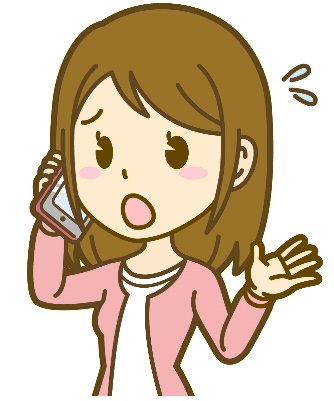 NAME OF CLASSROOM TEACHER DIVERSE SYMPTOMSいろいろな１．が38ありますNETSU GA 38 DO ARIMASU	(He/she has a fever of 38 degree.)２．かぜをひいているKAZE WO HIITEIRU		(He/She has a cold.)３．ちがい KIMOCHI GA WARUI		(He/She doesn’t feel well.)４．けがをしましたKEGA WO SHIMASHITA		(He/She got injured.)５．おなかがい ONAKA GA ITAI			(He/She has a stomachache.)